2023 Section Sponsorship Form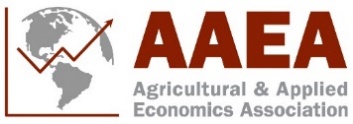 AAEA Section Accepting Sponsorship:AAEA Event Being Sponsored:Sponsor’s Name(s): Sponsor’s Email:Total Amount of Sponsorship Fund:  


Additional Details: Is an invoice requested?             Yes            No
                If yes, please provide the information requested below: Billing address: Contact Person: City:                                                  State:                                               Zip: Please send all sponsorship information to Jessica Weister (jweister@aaea.org) such as signage details if applicable to be included on the 2023 AAEA Annual Meeting website and app. All sponsorship funds can be sent to the AAEA Business office, either by check or wire transfer. If you wish to send in the sponsorship via wire transfer, contact Jessica Weister (jweister@aaea.org) for more information.